Утвержден Приказом Закрытого Акционерного Общества «Азербайджанское Каспийское Морское Пароходство» от 01 декабря 2016 года, № 216.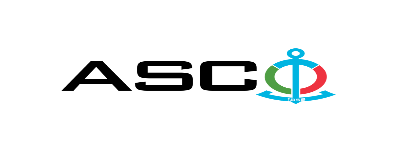 ЗАКРЫТОЕ АКЦИОНЕРНОЕ ОБЩЕСТВО «АЗЕРБАЙДЖАНСКОЕ КАСПИЙСКОЕ МОРСКОЕ ПАРОХОДСТВО» ОБЪЯВЛЯЕТ О ПРОВЕДЕНИИ ОТКРЫТОГО КОНКУРСА НА ЗАКУПКУ ЭЛЕКТРОТОВАРОВ НЕОБХОДИМЫХ ДЛЯ СТРУКТУРНЫХ УПРАВЛЕНИИК о н к у р с №AM064 / 2023((на бланке участника-претендента))ПИСЬМО-ЗАЯВКАНА УЧАСТИЕ В ОТКРЫТОМ КОНКУРСЕГород _______ “___”_________20___года ___________№           							                                                                                          Председателю Комитета по Закупкам АСКОГосподину Дж. МахмудлуНастоящей заявкой [с указанием полного наименования претендента-подрядчика] подтверждает намерение принять участие в открытом конкурсе № [с указанием претендентом номера конкурса], объявленном «АСКО» в связи с закупкой «__________». При этом подтверждаем, что в отношении [с указанием полного наименования претендента-подрядчика] не проводится процедура ликвидации, банкротства, деятельность не приостановлена, а также отсутствуют иные обстоятельства, не позволяющие участвовать в данном тендере.  Гарантируем, что [с указанием полного наименования претендента-подрядчика] не является лицом, связанным с АСКО. Сообщаем, что для оперативного взаимодействия с Вами по вопросам, связанным с представленной документацией и другими процедурами, нами уполномочен:Контактное лицо:  Должность контактного лица:  Телефон:  E-mail: Приложение:Оригинал  банковского  документа об  оплате взноса за участие в конкурсе –  на ____ листах.________________________________                                   _______________________(Ф.И.О. уполномоченного лица) (подпись уполномоченного лица)_________________________________                                                  (должность уполномоченного лица)                                                M.П.                                            ПЕРЕЧЕНЬ ТОВАРОВ :Условие оплаты принимается только «по факту», предложения участников предложивших аванс будут исключены. Требуется наличие сертификата происхождения и соответствия поставляемого товара. Только DDP принимается в качестве условия поставки от местных предприятий. Принимается только предложения цен  указанные в манатах  от местных предприятий. Другие условия поставки не принимаются. Контактное лицо по техническим вопросам Департамент Закупок АСКОЭмиль Гасанов - ведущий специалист Департамента Закупок АСКО Телефон :+994 504220011Адрес электронной почты: : emil.hasanov@asco.az До заключения договора купли-продажи с компанией победителем конкурса  проводится проверка претендента в соответствии с правилами закупок АСКО.    Компания должна перейти по этой ссылке (http://asco.az/sirket/satinalmalar/podratcilarin-elektron-muraciet-formasi/), чтобы заполнить специальную форму или представить следующие документы:Устав компании (со всеми изменениями и дополнениями)Выписка из реестра коммерческих юридических лиц (выданная в течение последнего 1 месяца)Информация об учредителе юридического лица  в случае если учредитель является юридическим лицомИНН свидетельствоПроверенный аудитором  баланс бухгалтерского учета или налоговая декларация (в зависимости от системы налогообложения) / справка на отсутствие налоговой задолженности в органах налогообложения Удостоверения личности законного представителяЛицензии учреждения необходимые для оказания услуг / работ (если применимо)Договор не будет заключен с компаниями которые не предоставляли указанные документы и не получили позитивную оценку по результатам процедуры проверки и они будут исключены из конкурса!  Перечень документов для участия в конкурсе:Заявка на участие в конкурсе (образец прилагается); Банковский документ об оплате взноса за участие в конкурсе; Конкурсное предложение; Банковская справка о финансовом положении грузоотправителя за последний год (или в течении периода функционирования);Справка из соответствующих налоговых органов об отсутствии  просроченных обязательств по налогам и другим обязательным платежам в Азербайджанской Республике, а также об отсутствии неисполненных обязанностей налогоплательщика, установленных Налоговым кодексом Азербайджанской Республики в течение последнего года (исключая период приостановления). На первичном этапе, заявка на участие в конкурсе (подписанная и скрепленная печатью) и банковский документ об оплате взноса за участие (за исключением конкурсного предложения) должны быть представлены на Азербайджанском, русском или английском языках не позднее 17:00 (по Бакинскому времени) 27.04.2023 года по месту нахождения Закрытого Акционерного Общества «Азербайджанское Каспийское Морское Пароходство» (далее – «АСКО» или "Закупочная Организация") или путем отправления на электронную почту контактного лица. Остальные документы должны быть представлены в конверте конкурсного предложения.   Перечень (описание) закупаемых товаров, работ и услуг прилагается.Сумма взноса за участие в конкурсе и приобретение Сборника Основных Условий :Претенденты, желающие принять участие в конкурсе, должны оплатить нижеуказанную сумму взноса за участие в конкурсе (название организации проводящий конкурс и предмет конкурса должны быть точно указаны в платежном поручении) путем перечисления средств на банковский счет АСКО с последующим представлением в АСКО документа подтверждающего оплату, в срок не позднее, указанного в первом разделе.  Претенденты, выполнявшие данное требование, вправе приобрести Сборник Основных Условий по предмету закупки у контактного лица в электронном или печатном формате в любой день недели с 08.00 до 17.00 часов до даты, указанной в разделе IV объявления.Взнос за участие (без НДС): Партия 1: не предусмотрено.Партия 2: не предусмотрено. Допускается оплата суммы взноса за участие в манатах или в долларах США и Евро в эквивалентном размере.   Номер счета:Взнос за участие в конкурсе не подлежит возврату ни при каких обстоятельствах, за исключением отмены конкурса АСКО!Гарантия на конкурсное предложение:Для конкурсного предложения требуется банковская гарантия в сумме не менее 1 (одного)% от цены предложения. Форма банковской гарантии будет указана в Сборнике Основных Условий. Оригинал банковской гарантии должен быть представлен в конкурсном конверте вместе с предложением. В противном случае Закупочная Организация оставляет за собой право отвергать такое предложение. Финансовое учреждение, выдавшее гарантию, должно быть принято в финансовых операциях в Азербайджанской Республике и / или в международном уровне. Закупочная организация  оставляет за собой право не принимать никаких недействительных  банковских гарантий.В случае если лица, желающие принять участие в конкурсе закупок, предпочтут  представить гарантию другого типа  (аккредитив, ценные бумаги,  перевод средств на счет указанный в тендерных документах, депозит и другие финансовые активы), в этом случае должны предварительно запросить АСКО посредством контактного лица, указанного в объявлении и получить согласие  о возможности приемлемости такого вида гарантии. Сумма гарантии за исполнение договора требуется в размере 5 (пяти) % от закупочной цены.Для текущей закупочной операции Закупающая Организация произведет оплату только после того, как товары будут доставлены на склад, предоплата не предусмотрена.Срок исполнения контракта:  В связи с острой востребованностью товаров, срок поставки товаров предусматривается в течение 10 дней. Предельный срок и время подачи конкурсного предложения:Участники, представившие заявку на участие и банковский документ об оплате взноса за участие в конкурсе до срока, указанного в первом разделе, должны представить свои конкурсные предложения в «АСКО» в запечатанном конверте (один оригинальный экземпляр и одна копия) не позднее 17:00 (по Бакинскому времени) 10 мая 2023 года.Конкурсные предложения, полученные позже указанной даты и времени, не вскрываются и возвращаются участнику.Адрес закупочной организации :Азербайджанская Республика, город Баку AZ1003 (индекс), Ул. Микаила Усейнова 2, Комитет по Закупкам АСКО. Контактное лицо :Эмиль ГасановВедущий специалист по закупкам Департамента Закупок АСКОТелефон:  +99450 422 00 11Электронная почта: emil.hasanov@asco.az, tender@asco.azПо юридическим вопросам :Телефонный номер: +994 12 4043700 (внутр. 1262)Адрес электронной почты: tender@asco.az Дата, время и место вскрытия конвертов с конкурсными предложениями :Вскрытие конвертов будет производиться в 11.00 (по Бакинскому времени) 11 мая 2023 года по адресу, указанному в разделе V. Лица, желающие принять участие во вскрытии конверта, должны представить документ, подтверждающий их участие (соответствующую доверенность от участвующего юридического или физического лица) и удостоверение личности не позднее, чем за полчаса до начала конкурса.Сведения о победителе конкурса :Информация о победителе конкурса будет размещена в разделе «Объявления» официального сайта АСКО.№Наименование товара Единица измеренияКоличество  Наименование структурных управлении и заявокНаименование структурных управлении и заявокПАРТИЯ - 11Электрическая кнопка Пуск (для электрощита) 220В ш т. 10Морской Транспортный Флот Г. ХАЛИЛБЕЙЛИ100625572Сигнальная арматура 380 в (зеленая)ш т. 10Морской Транспортный Флот Г. ХАЛИЛБЕЙЛИ100625573Сигнальная арматура 380в (красная)ш т. 10Морской Транспортный Флот Г. ХАЛИЛБЕЙЛИ100625574Кабель монтажный ВВГ (ВВК) 1 х 2,5 ммм е т р 200Морской Транспортный Флот Г. ХАЛИЛБЕЙЛИ100625575Клемма "MRK-4", 4 мм², 500 В, 41 Аш т. 100Морской Транспортный Флот Г. ХАЛИЛБЕЙЛИ100625576Зажимы пластиковые (тайрап - пластик) 4,5 х 250 мм (1 пачка = 100 шт)п а ч к а 1Каспийский Морской Нефтяной Флот  - "Плавучий док - 674"100626397Розетка стартера BJB 26514 - 26.514.5026.50 на светильник ЛБ, Заявка - 7091135395324ш т. 50АСКО И. ГУСЕЙНОВ100628638Патрон стартера на светильник ЛБ.: BJB 26.291.5011.50, цвет - белый, материал - пластик, вес - 0,12 кг, размер: 140 х 110 х 60 ммш т. 100АСКО И. ГУСЕЙНОВ100628639Патрон электрический  35012 VS G23 M3, Vossloh-Schwabe, 108898.01, 220 В, 50 Гц, материал пластик, цвет белыйш т. 20АСКО И. ГУСЕЙНОВ1006286310Кнопка аварийной остановки Schneider XB5AS8445, 240 В, 10 А, 1НО + 1НЗ, 43 x 42 ммш т. 3Морской Транспортный Флот Г. ХАЛИЛБЕЙЛИ1006288611Электрический удлинитель с 3 розетками на катушке с электрическим заземлением 2 x 4 мм (50 метров) ГОСТ 31223 - 2003ш т. 1Морской Транспортный Флот  Ак. Г.Алиев1006319712Огнетушитель массы аккумулятора ВБ - 400ш т. 1Каспийский Морской Нефтяной Флот БМК - 74091006186213Электрический удлинитель с 3 розетками на катушке с электрическим заземлением и кабелем 2 x 4 мм (50 метров) 220 В ГОСТ 31223 - 2003ш т. 1Морской Транспортный Флот  Ак. Г.Алиев1006319714Концевой выключатель XCKN-J10541, 240 В перем. тока, 3 А, 25 МОм, 1 , 1 NO, 1NC, 40 x 77 x 44 мм, IP65ш т. 8Каспийский Морской Нефтяной Флот А. Шихлинский1006330915Концевой выключатель Omron D4N - 1132, 240 В, переменн. тока, 10 Аш т. 5Морской Транспортный Флот  Ак. Г.Алиев1006302016Концевой выключатель Schneider XCK - M 102, 500 В, переменн. тока, 10А, 1НЗ, 1НО, 64 x 64 x 3 0 мм, IP66ш т. 5Морской Транспортный Флот  Ак. Г.Алиев1006302017Розетка электрическая Clipsal E426 U, 2 pin, 250 В, 16 А, 50 / 60 Гц (с заземлением)ш т. 20Морской Транспортный Флот  Ак. Г.Алиев1006302018Электрический патрон E-27 (керамический)ш т. 15Морской Транспортный Флот  Ак. Г.Алиев1006302019Электрический патрон E - 40 (керамический)ш т. 10Морской Транспортный Флот  Ак. Г.Алиев1006302020Электрический удлинитель 30009 Катушка 25 метров с 4 розетками 220 В, 50 - 60 Гц, 10 А, Фамател (на барабане).ш т. 1Морской Транспортный Флот -  Ордубад1006258721Электрическая вилка 220 В, 6 Аш т. 5Морской Транспортный Флот  Ак. Г.Алиев1006322122Сигнальная арматура 380 в (желтая)ш т. 10Морской Транспортный Флот  Ак. Г.Алиев1006322123Розетка электрическая (белая) Clipsal  220 В, 6А (с заземлением)ш т. 20Каспийский Морской Нефтяной Флот  - Бакинская - 51006344324Выключатель электрический "Clipsal" №2ш т. 20Каспийский Морской Нефтяной Флот  - Бакинская - 51006344325Концевой выключатель WLCA 12 - 2 - Q,  250 В перем. тока, 10 А, 1NO, 1NC, 1.6 x 1.14  x 5.48 см, IP67ш т. 12Каспийский Морской Нефтяной Флот  - Бакинская - 51006344326Электрический патрон E - 27 (керамический)ш т. 20АСКО "Шахдаг" 1006360927Сигнальная арматура 220в (красная)ш т. 10Д. Джаббарли1006361528Розетка электрическая (белая) Clipsal  220 В, 16А (с заземлением, глубокая)ш т. 30Д. Джаббарли1006361529Выключатель электрический  Clipsal 220 В 16А (типа Аристон)ш т. 15Д. Джаббарли1006361530Выключатель электрический "Clipsal" №2ш т. 38Меркурий - 11006384331Розетка электрическая (белая) Clipsal  220 В, 16А (с заземлением, глубокая)ш т. 60Меркурий - 11006384332Монтажный провод белый (медный) 1 х 4 мм² метр200Судоремонтно-строительный Завод “Зых” 1006353033Кабельный наконечник (медь) 8 х 50 мм (с длинной горловиной)ш т. 150Судоремонтно - строительный Завод “Зых” 1006353034Кабельный наконечник (медь) 10 х 95 мм (с длинной горловиной)ш т. 200Судоремонтно - строительный Завод “Зых” 1006353035Кабельный наконечник (медь) 8 х 25 мм (с длинной горловиной)ш т. 150Судоремонтно - строительный Завод “Зых” 1006353036Кабельный наконечник (медь) 8 х 35 мм (с длинной горловиной)ш т. 150Судоремонтно - строительный Завод “Зых” 1006353037Кабельный наконечник (медь) 10 х 70 мм (с длинной горловиной)ш т. 150Судоремонтно - строительный Завод “Зых” 1006353038Светильник светодиодный PELSAN 220 В, 36 Вт, 60 Гц, 595 х 595 ммш т. 50Судоремонтный завод "Бибиейбат" 1006337439Кнопка "Стоп" KH - 512, красная, 250 В, 6 Аш т. 1Судоремонтный завод "Бибиейбат" 1006361040Эл. удлинитель на барабане, 50 метров с 4 розетками и кабелем 3 x 2,5 мм² ш т. 10Судоремонтный завод "Бибиейбат" 1006392841Вилка электрическая 220 В, 16 Аш т. 100Судоремонтный завод "Бибиейбат" 1006392842Соединитель сварочного кабеля 35 мм², OKS50ш т. 240Судоремонтный завод "Бибиейбат" 10063928№Наименование товара Единица измеренияКоличество  Наименование структурных управлении и заявокНаименование структурных управлении и заявок ПАРТИЯ - 2 1Контактор Siemens 3TF49, 230 В, 85 А, 45 кВтш т. 1Морской Транспортный Флот Г. ХАЛИЛБЕЙЛИ100625572Контактор Siemens 3TB44, 100А, Обмотка : 220В, АС, 50 / 60Гц,  2NO - 2NCш т. 4Морской Транспортный Флот Г. ХАЛИЛБЕЙЛИ100625573Тепловое реле 3UA59, 16 - 25А, 380 В, 50 / 60 Гц, 1NO, 1NCш т. 2Морской Транспортный Флот Г. ХАЛИЛБЕЙЛИ100625574Aвтомат-выключатель электрический Schneider EasyPact EZC400H, 3P, 50 / 60 Гц, 690 В, AC, 320 A, 255 x 185 x 140 ммш т. 1Морской Транспортный Флот Г. ХАЛИЛБЕЙЛИ100628865Контактор Siemens 3TA6310 - 0A  Обмотка : 380 в, AC, 10 A, 600 В, 50 / 60 Гц, 4NO + 4NCш т. 12Морской Транспортный Флот Г. ХАЛИЛБЕЙЛИ100628866Aвтомат - выключатель электрический Schneider Compact NSX160B 3Ф, 50 / 60 Гц, 690 В, AC, 125A, 105 x 161 x 86 ммш т. 7Морской Транспортный Флот Г. ХАЛИЛБЕЙЛИ100628867Трансформатор JBK3 - 160 VA, 380 / 220 В, габариты Д - 35 см, Ш - 26 см, В - 8 см, вес 2,6 кг. Сопротивление изоляции-≥ 20 МОм, КПД-80%, однофазный,ш т. 4Морской Транспортный Флот Г. ХАЛИЛБЕЙЛИ100628868Модуль PLC Schneider Zelio RS3 B261BD, 19,2 - 30 В, DC, 6,2 Втш т. 4Морской Транспортный Флот Г. ХАЛИЛБЕЙЛИ100628869Блок PLC Schneider Zelio SR3 XT141BD, 19.2 - 30 В, DC,  IP20, IP40ш т. 4Морской Транспортный Флот Г. ХАЛИЛБЕЙЛИ1006288610Кнопка аварийной остановки Schneider XB5AS8445, 240 В, 10 А, 1НО + 1НЗ, 43 x 42 ммш т. 4Морской Транспортный Флот  През. Г.Алиев1006311211Контактор Schneider 24 В 60 А (обмотка 24В)ш т. 2Морской Транспортный Флот  Ак. Г.Алиев1006319712Кнопка аварийной остановки Schneider XB5AS8445, 240 В, 10 А, 1НО + 1НЗ, 43 x 42 ммш т. 4Морской Транспортный Флот  М. Алиев1006311213Контактор Schneider 24 В 60 А (обмотка 24В)ш т. 2Морской Транспортный Флот  Ак. Г.Алиев1006319714Aвтомат-выключатель "Siemens" 380V, 63A; 3-х фазовыйш т. 4Д. Джаббарли1006361515Концевой выключатель Schneider XCK - M 102, 500 В, переменн. тока, 10А, 1НЗ, 1НО, 64 x 64 x 3 0 мм, IP66ш т. 6Меркурий - 11006384316Контактор Schneider Electric TeSys Deca LC1D09BD, 3P, 3NO, обмотка: 24 В пост. тока, 9 А, 380 Вш т. 4Меркурий - 11006384317Контактор 3TF42 22 - 0XM0 220В, 50 Гцш т. 2Меркурий - 11006384318Контактор Schneider Electric TeSys Deca LC1D09BD, 3P, 3NO, обмотка: 24 В пост. тока, 9 А, 380 Вш т. 3К. ХАЛИЛБЕЙЛИ1006375719Магнитный пускатель Контактор 220 В 10 A SIEMENSш т. 2Меркурий - 11006384320Магнитный пускатель Контактор 220 В 35 A SIEMENSш т. 4Меркурий - 11006384321Автомат ABB MS 325 - 16, 690 В, 3-х полюсныйш т. 1Судоремонтный завод "Бибиейбат" 1006361022Контактор ABB A16 - 30 - 01, 690В, 3 - полюсныйш т. 1Судоремонтный завод "Бибиейбат" 1006361023Контактор электрический ABB A145 - 30 - 00 - 80, 600 В, 250 Аш т. 1Судоремонтный завод "Бибиейбат" 1006361024Электрический контактор ABB A210 - 30 - 11 - 80, 690 В, 350 Аш т. 2Судоремонтный завод "Бибиейбат" 1006361025Реле температуры ABB TA450 DU235A - V1000ш т. 1Судоремонтный завод "Бибиейбат" 1006361026Индикатор температуры 39585146ш т. 1Судоремонтный завод "Бибиейбат" 10063610